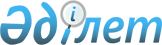 Об образовании избирательных участков
					
			Утративший силу
			
			
		
					Решение акима города Сатпаев Карагандинской области от 6 марта 2015 года № 1. Зарегистрировано Департаментом юстиции Карагандинской области 13 марта 2015 года № 3033. Утратило силу решением акима города Сатпаев Карагандинской области от 9 ноября 2018 года № 1
      Сноска. Утратило силу решением акима города Сатпаев Карагандинской области от 09.11.2018 № 1 (вводится в действие по истечении десяти календарных дней после дня его первого официального опубликования).
      В соответствии с Конституционным законом Республики Казахстан от 28 сентября 1995 года "О выборах в Республике Казахстан", Законом Республики Казахстан от 23 января 2001 года "О местном государственном управлении и самоуправлении в Республике Казахстан" РЕШИЛ:
      1. Образовать в городе Сатпаев избирательные участки согласно  приложению к настоящему решению.
      2. Признать утратившим силу решение акима города Сатпаев решение от 5 марта 2014 года № 2 (зарегистрировано в Реестре государственной регистрации нормативных правовых актов за № 2572, официально опубликовано 2 мая 2014 года в № 17 (2104) газеты "Шарайна").
      3. Контроль за исполнением настоящего решения возложить на руководителя аппарата акима города Нысанбаева А.С.
      4. Настоящее решение вводится в действие по истечении десяти календарных дней после дня его первого официального опубликования. ИЗБИРАТЕЛЬНЫЕ УЧАСТКИ В ГОРОДЕ САТПАЕВ
Избирательный участок № 493
      Местонахождение: коммунальное государственное предприятие "Поликлиника города Сатпаев", город Сатпаев, улица Абая 5. 
      Границы: улица Дурментаева 1, 2, 3, 4, 5, 6, 7, 8, 9, 10, 11, 12, 13, 14, 15, 16, 17, 18, 19, 20, 21, 22, 23, 23а, 23б, 24, 25, 25а, 25б, 26, 26а, 27, 28, 29, 30, 31, 32, 33, 34, 35, 36, 37, 37а, 38, 39, 40, 41, 42, 43, 44, 45, 46, 47, 48, 49, 50, 51, 52, 53, 54, 55, 56; улица Жанпеисова 1, 2, 3, 4, 5, 6, 7, 8, 9, 10, 11, 12, 13, 14, 15, 16, 17, 18, 19, 20, 20а, 21, 22, 22а, 22б, 22в, 23, 24, 24а, 25, 26, 27, 28, 30, 31, 32, 33, 34, 35, 36, 37, 38, 39, 40, 41, 42, 43, 44, 45, 46, 48, 49, 50, 51, 52, 53, 54, 55, 56, 57, 58, 59, 60, 61, 63, 65, 67, 69; улица Кентаева 1, 2, 3, 4, 5, 6, 7, 8, 9, 10, 11, 12, 13, 14, 15, 16, 17, 18, 19, 20, 21, 22, 23, 24, 25, 26, 27, 28, 29, 30, 31, 32, 33, 34, 35, 36, 38, 39, 40, 41, 42, 43, 44, 45, 46, 47, 48, 49, 50, 51, 52, 53, 54, 55, 56, 57, 59; улица Унчибаева 1, 3, 4, 5, 7, 8, 9, 10, 11, 12, 13, 14, 15, 16, 17, 18, 19, 20, 21, 22, 23, 24, 25, 26, 27, 28, 29, 30, 31, 32, 33, 34, 35, 36, 37, 38, 39, 40, 41, 42, 43, 45, 46, 47, 48, 49, 50, 51, 52, 53, 54, 55, 56, 57, 58, 59, 60, 62, 63, 64, 65, 66, 69, 69а, 71, 73, 75, 77, 79, 81, 83, 85, 87; улица Сарыарка 1, 2, 3, 4, 5, 6, 7, 8, 9, 10, 11, 12, 13, 14, 15, 16, 17, 18, 19, 20, 21, 22, 23, 24, 25, 26, 27, 28, 29, 30, 31, 32, 33, 34, 35, 36, 37, 38, 39, 40, 41, 42, 43, 44, 45, 46, 47, 48, 49, 50, 52, 53, 54, 55, 56, 57, 58, 59, 60, 61, 62, 63, 64, 65, 66, 69, 71, 72, 74, 75, 76, 77, 78, 79, 80, 81, 82, 83, 84, 85, 86, 87, 88, 89, 90, 91, 92, 93, 94, 96, 98, 100; улица Абдирова 2, 4, 6, 8, 10, 12, 14, 16, 18, 20, 22, 24, 25, 26, 28, 30, 32, 34, 36, 38, 39, 40, 42, 48, 50, 52, 54, 56, 58, 60, 62, 64, 66, 68, 70, 72, 74, 76, 78, 80, 82, 84, 86, 88; улица Шаталюка 1, 4, 6, 7, 11, 12, 12/2, 12/3, 13, 14, 15, 16а, 17, 19, 21, 23, 24, 25, 27, 29, 31, 33, 35, 53; улица Бөгенбай батыра 1, 3, 5, 6, 14, 16, 17; улица Байтурсынова 1, 2, 3, 4, 5, 7, 8, 9, 10, 11, 13, 14, 15, 16, 17, 19, 21, 22, 23, 24, 25; улица Оразбаева 2, 4, 6, 8, 10, 12, 14, 16, 18, 20, 22, 24, 26, 28, 30; улица Горняцкая 1, 3, 5, 7, 9, 11, 13; улица Макатаева 1, 2, 5, 11; улица Ердена 235; улица Букейханова 1, 2, 4, 7, 13, 14, 15, 16, 23. Избирательный участок № 494
      Местонахождение: коммунальное государственное учреждение "Школа - лицей № 4 имени Абая", город Сатпаев, проспект К. Сатпаева 114а.
      Границы: улица Абая 41, 43, 45, 47а, 51, 55, 57, 59, 61, 63, 65, 67, 73, 77, 79, 81. Избирательный участок № 495
      Местонахождение: товарищество с ограниченной ответственностью "Лекерова", город Сатпаев, улица Абая 68.
      Границы: улица Абая 83, 85, 87, 89, 95, 97, 99; улица Ердена 203, 205, 207, 209, 211, 213, 215. Избирательный участок № 496
      Местонахождение: коммунальное государственное казенное предприятие "Детская школа искусств", город Сатпаев, улица Абая 67а.
      Границы: улица Абая 54, 56, 58, 62, 64, 66, 68, 72, 74; улица Ердена 197, 199. Избирательный участок № 497
      Местонахождение: коммунальное государственное учреждение "Школа - лицей № 4 имени Абая", город Сатпаев, проспект К. Сатпаева 114а.
      Границы: улица Ердена 173, 175, 177, 179, 181, 183, 185, 187, 189, 189а, 191, 193, 195; проспект Независимости 43, 53, 57. Избирательный участок № 498
      Местонахождение: Дворец Горняков имени Ш. Дильдебаева, город Сатпаев, проспект К. Сатпаева 106.
      Границы: проспект К. Сатпаева 92, 100, 102, 102а, 104; проспект Независимости 27, 31, 33, 35, 35а, 37, 41, 45, 47, 49, 51, 55. Избирательный участок № 499
      Местонахождение: коммунальное государственное учреждение "Гимназия имени С. Сейфуллина", город Сатпаев, улица Комарова 11а. 
      Границы: улица Абая 2, 4, 6, 8, 10, 12, 14, 16, 18; улица Комарова 11; улица Улытауская 104, 106. Избирательный участок № 500
      Местонахождение: коммунальное государственное учреждение "Общеобразовательная школа № 19", город Сатпаев, улица Комарова 11.
      Границы: улица Абая 20, 22, 24, 26; улица Комарова 13, 13а, 15, 17, 19, 21, 21а, 23, 25. Избирательный участок № 501
      Местонахождение: Дворец Горняков имени Ш. Дильдебаева, город Сатпаев, проспект К. Сатпаева 106.
      Границы: проспект К. Сатпаева 88, 90, 94, 96, 98, 105, 107, 115, 117; улица Комарова 18, 20, 22; проспект Независимости 19, 21, 23, 25. Избирательный участок № 502
      Местонахождение: коммунальное государственное учреждение "Общеобразовательная школа № 25", город Сатпаев, улица Комарова 12а.
      Границы: улица Комарова 10, 14, 16; улица Гурбы 96, 98, 100, 102, 104, 106; проспект Независимости 7, 9, 15, 17, 17а. Избирательный участок № 503
      Местонахождение: коммунальное государственное учреждение "Общеобразовательная школа № 25", город Сатпаев, улица Комарова 12а.
      Границы: улица Гурбы 73, 75, 77, 79, 81, 83, 85, 87, 89, 91, 93, 95, 97, 99; проспект Независимости 1, 1а, 3, 3а, 4, 5, 5а, 6, 8, 10, 12; улица Улытауская 62, 64, 66, 68, 70, 72, 74, 76, 78, 80, 82, 84, 84а; улица Кусаинова 3а, 4а, 4б, 5а, 5б, 7а. Избирательный участок № 504
      Местонахождение: Сатпаевский индустриальный колледж, город Сатпаев, улица Кусаинова 23а.
      Границы: улица Бопежанова 1, 2, 3, 4, 5, 6, 7, 8, 9, 10, 11, 12, 13, 15, 16, 18, 20; улица Гурбы 66, 68, 72, 74, 76, 78, 80, 82, 84, 88, 90, 92, 94; проспект К. Сатпаева 65, 67, 69, 71, 73, 75, 77, 79, 81, 85, 87, 89, 91, 93, 95, 99,101,103; улица Женис 3, 3а, 3б, 5, 7, 9; проспект Независимости 16, 18, 20, 22, 24; улица Кусаинова 10, 12, 14, 14а, 16, 18, 20, 21, 22, 23, 24, 25, 26, 28, 30, 32, 34, 36, 36/1, 36/2; улица Байконурова 4, 6, 8, 12, 14, 16, 18; улица Муратбаева 13, 17, 21, 25. Избирательный участок № 505
      Местонахождение: коммунальное государственное учреждение "Школа – гимназия № 1", город Сатпаев, улица Наурыз 144.
      Границы: улица Ердена 137, 139, 141, 143, 145, 147, 149, 151, 153, 155, 157, 159; улица Наурыз 140, 142. Избирательный участок № 506
      Местонахождение: коммунальное государственное учреждение "Школа – гимназия № 1", город Сатпаев, улица Наурыз 144.
      Границы: улица Ердена 161, 163, 165, 167, 169; улица Наурыз 146, 148, 150, 152; проспект Независимости 32, 34, 36, 38.  Избирательный участок № 507
      Местонахождение: коммунальное государственное учреждение "Детско-юношеская спортивная школа", город Сатпаев, проспект Независимости 28.
      Границы: улица Кусаинова 31, 33, 35, 38, 40, 40/2, 42, 44, 44а, 48, 50, 52, 54, 56, 58, 60, 62, 64; улица Байконурова 3, 9, 11, 17; улица Ердена 108, 110, 112, 114, 116, 123, 125, 127, 129, 131, 133, 135; улица Женис 4, 4б, 6, 8, 10, 12, 13/2, 14, 15, 15а, 16, 17/1, 17а, 18, 20, 27, 29, 31, 33, 35, 37, 39, 41, 43, 45, 49, 51, 53, 55, 57, 59, 61, 63; улица Курьятова 13, 14, 15, 16, 17, 17а, 18, 19, 20, 21, 22, 23, 24, 25, 26; улица Жакыпбекова 2, 3, 4, 5, 6, 7, 8, 9, 10, 11, 12, 13, 14, 15, 17, 19, 21; улица Майлина 1, 1а, 2, 3, 3а, 4, 5, 6, 7, 8, 10, 12, 14, 16, 18, 20, 21; улица Маметовой 1, 2, 3, 4, 5, 6, 7, 8, 9, 10, 11, 12, 13, 14, 16; улица Наурыз 17, 19, 21, 23, 25, 27, 29, 31, 33, 35, 37, 41, 43, 43а, 51, 53, 124, 126, 128, 130, 132, 134, 136; улица Пацаева 1, 1а, 2, 3, 4, 5, 6, 7, 8, 9, 10, 11, 12, 13, 14, 16, 17, 18, 18б, 20; проспект К. Сатпаева 44, 46, 48, 50, 52, 54, 56, 58, 60, 62, 68, 70, 72, 74, 76, 78, 80; улица Халифа Алтай 1, 2, 3, 4, 5, 6, 7, 8, 9, 10, 11; улица Кунанбаева 1, 2, 3, 4, 5, 6, 7, 8, 9, 10, 11, 12, 13, 14, 15, 16, 17, 18, 20, 22. Избирательный участок № 508
      Местонахождение: коммунальное государственное учреждение "Общеобразовательная школа № 3", город Сатпаев, улица Женис 17.
      Границы: улица Байконурова 19, 25, 27, 29, 31, 32, 33, 34, 35, 36, 37, 39, 40, 41, 42, 43, 44, 45, 46, 46а, 47, 48, 49, 51, 52, 53, 54, 55, 56, 57, 58, 59, 60, 61, 62, 63, 64, 65, 66, 67, 68, 69, 70, 71, 72, 73, 74, 75, 76, 77, 78, 79, 80, 81, 82, 83, 84, 85, 87, 88, 89, 92, 93, 95, 96, 97, 98, 99, 100, 101, 102, 103, 104, 104а, 105, 106, 107, 108, 109, 110, 111, 112, 113, 115, 117; улица Бокина 73, 75, 77, 79, 81; улица Булкышева 136, 138, 140, 142, 144, 146, 148, 150; улица Валиханова 1, 2, 3, 4, 5, 6, 7, 8, 9, 10, 11, 12, 13, 14, 15, 16, 17, 18, 19, 20, 21, 22, 23, 24, 25, 26, 27, 28, 29, 30, 31, 32, 33, 34, 35, 36, 37, 38, 39, 40, 41, 42, 43, 44, 45, 46, 47, 48, 49, 50, 51, 52, 53, 54, 55, 56, 58, 59, 60, 62, 74; улица Горького 2, 3, 4, 5, 6, 7, 8, 9, 10, 11, 12, 13, 14, 23, 24, 25, 26, 27, 28, 29, 30, 31, 32, 33, 34, 36, 38, 39, 40, 41, 41а, 42, 43, 44, 46, 47, 48, 48а, 49, 50, 51, 52, 53, 54, 55, 56, 57, 58, 59, 60, 61, 62; улица Ердена 93, 95, 97, 99, 101, 103; улица Жалиля 3, 4, 5, 6, 7, 8, 9, 10, 11, 12, 13, 14, 23, 24, 25, 26, 27, 28, 29, 30, 31, 32, 33, 34, 35, 36, 37, 38, 40, 41, 42, 43, 44, 45, 46, 47, 48, 49, 50, 51, 52, 53, 54, 55, 56, 57, 58, 59, 60, 61, 62; улица Женис 22, 24, 26, 28, 30, 32, 34, 36, 38, 40, 42, 44, 46, 48, 50, 52, 54, 56, 58, 60, 62, 64, 66, 68, 70, 72, 74, 76, 78, 80, 82; улица Иманова 1, 2, 3, 4, 5, 6, 7, 8, 9, 10, 11, 12, 13, 14, 15, 16, 17, 18, 19, 20, 21, 22, 23, 24, 25, 26, 27, 28, 29, 30, 31, 32, 33, 34, 35, 36, 37, 38, 39, 40, 41, 42, 43, 44, 45, 46, 47, 48, 49, 50, 51, 52, 53, 54, 55, 56, 57, 58, 59, 60, 61, 62, 67,69, 70; улица Кожабаева 71, 72, 73, 74, 75, 76, 78, 83; улица Молдагуловой 1, 2, 3, 4, 5, 6, 7, 8, 9, 10, 11, 12, 13, 14, 15, 16, 17, 18, 19, 19а, 20, 21, 22, 23, 24, 25, 26, 27, 28, 30, 31, 32, 33, 34, 35, 36, 37, 38, 39, 40, 41, 42, 43, 44, 45, 46, 47, 48, 49, 50, 51, 52, 53, 54, 55, 56, 57, 58, 59, 60, 61, 62, 64, 65, 66, 68, 70, 74, 76, 78, 80, 80а, 82, 82а, 84, 86, 88, 90, 92, 94; улица Наурыз 82, 84, 86, 88, 90, 92, 94, 96, 98, 102, 104, 108, 110, 112, 114, 118, 120; улица Первостроителей 1, 3, 5, 7, 9, 11, 13, 15, 15а, 17, 19, 21, 23, 25, 27, 29, 31, 33, 35, 37, 41, 43, 45, 47, 49, 51, 53, 55, 57, 61, 63, 65, 67, 69, 71, 73, 75, 77, 79, 81, 82а, 83, 85, 85а, 87, 89, 91, 93, 171,174, 186; улица Рыскулова 70, 72, 74, 76, 76а, 76б, 78, 79, 80, 81, 82, 83. Избирательный участок № 509
      Местонахождение: коммунальное государственное учреждение "Общеобразовательная школа № 5", город Сатпаев, улица Бабыр би 5.
      Границы: улица Бабыр би 3, 9; улица Гурбы 33, 34, 35, 36, 37, 38, 39, 40, 41, 42, 43, 44, 45, 46, 47, 48, 49, 50, 51, 52, 53, 55, 57, 58, 59, 60, 61, 62, 63, 64, 65, 67, 69; улица Муратбаева 3, 4, 6, 8, 10а, 10б, 12, 14, 16, 18, 22, 24, 26, 30, 32, 34, 34а, 36, 40; улица Улытауская 30, 32, 34, 38, 40, 42, 44, 46, 48, 50, 50а, 52, 54, 56, 58, 60; улица Шакарима 3, 4, 5, 6, 7, 8, 9, 10, 11, 12, 13, 14; улица Пушкина 1; проспект К. Сатпаева 33, 35, 37, 39, 41, 43, 45, 47, 49, 51, 53, 55, 57, 59, 61; улица Жастар 3, 5, 5/1, 5/2, 7, 7/1, 9, 12, 14. Избирательный участок № 510
      Местонахождение: коммунальное государственное учреждение "Общеобразовательная школа № 5", город Сатпаев, улица Бабыр би 5.
      Границы: улица Бабыр би 4, 6, 8, 12, 14, 16; улица Болмана 3, 4, 6, 7, 8, 9, 12, 14; улица Гурбы 1, 3, 4, 5, 6, 8, 9, 10, 11, 12, 13, 14, 15, 16, 17, 18, 19, 20, 21, 22, 23, 24, 25, 26, 27, 28, 29, 30, 31, 32; улица Калмагамбетова 2, 4, 6, 10, 12, 20; улица Наурыз 4, 6, 8, 12, 14, 16, 18; улица Улытауская 2, 4, 6, 8, 10, 12, 14, 16, 18, 20, 22, 24, 26, 28; проспект К. Сатпаева 1, 3, 5, 7, 9, 11, 13, 15, 17, 19, 21, 23, 25, 27, 29, 31; улица Жезказганская 1, 3. Избирательный участок № 511
      Местонахождение: коммунальное государственное учреждение "Гимназия имени С. Сейфуллина", город Сатпаев, улица Комарова 11а.
      Границы: улица Абая 42, 44, 46, 48, 50, 52, 60; проспект К. Сатпаева 112, 114, 116, 118, 119, 121, 123, 125. Избирательный участок № 512
      Местонахождение: коммунальное государственное учреждение "Общеобразовательная школа № 27", город Сатпаев, улица Наурыз 14а.
      Границы: улица Асатова 4, 5, 9, 11, 13, 15, 17, 19, 21, 23, 25, 26, 27, 28, 29, 30, 31, 32, 33, 34, 35, 36, 37, 38, 39, 40, 41, 42, 43, 44, 45, 47, 51, 53, 55, 57, 59, 61; улица Байконурова 24; улица Бокина 53, 55; улица Булкышева 33, 35, 37, 39, 41, 43, 45, 47, 49, 51, 53, 55, 57, 59, 61, 63, 65, 67, 69, 73, 75, 77, 79, 130, 130б, 132; улица Ердена 54, 56, 58, 60, 66, 68, 70, 72, 74, 77; улица Коктем 32, 33, 34, 35, 37, 38, 39, 40, 41, 42, 43, 44, 46, 48, 50, 52, 54, 56, 58; улица Колбасова 1, 2, 3, 4, 5, 6, 7, 8, 9, 15, 16, 17, 18, 19, 20, 21, 22, 23, 24; улица Курьятова 2, 3, 4, 5, 6, 7, 8, 9, 10, 11, 12; улица Мамахова 1, 2, 3, 4, 5, 6, 7, 8, 9, 10, 11, 12, 13, 14, 15, 16, 17, 18, 19, 20, 21, 22, 23, 24, 25, 26, 27, 28, 29, 30; улица Момышулы 35, 36, 37, 38, 39, 40, 41, 42, 43, 44, 45, 46, 47, 48, 49, 50, 51, 52, 53, 54, 55, 56, 57, 58, 59, 60, 61, 62, 63, 64, 65, 66, 67, 68, 69, 70, 72, 74, 76, 78, 80, 82, 84, 92, 96, 104, 106, 108, 110, 112, 114, 116, 118, 120, 122, 124, 126, 128, 130, 132, 134, 136, 138, 140, 142, 144, 146, 148, 150, 152, 154, 158, 160, 162, 164, 166; улица Наурыз 7, 9, 11, 13, 15, 15а, 64, 66, 70, 72, 76, 78; проспект К. Сатпаева 24, 26, 28, 30, 32, 34, 36, 38, 40, 42; улица Сейфуллина 1, 2, 3, 4, 5, 6, 7, 8, 9, 10, 11, 12, 13, 14, 15, 16, 17, 18, 19, 20, 21, 22, 23, 24, 25, 26, 27, 28, 29, 30; улица Первостроителей 2, 4, 6, 8, 10, 12, 14, 16, 18, 20, 22, 24, 26, 28, 30, 32, 34, 36, 38, 40, 42, 44, 46, 48, 50, 52, 54, 56, 58, 60, 62; улица Шыгыс-2 3, 4, 5, 6, 7, 8, 9; улица Шыгыс-3 1, 2, 3, 4, 5, 6, 7, 8, 9; улица Шыгыс-4 3, 4, 5, 6, 7, 8; улица Шыгыс-5 3, 4, 5, 6, 7, 8, 9; улица Муратбаева 31, 33, 35, 38, 39, 42; улица Артыгалиевой 12/1, 14/1, 15, 26, 28, 30, 31, 33, 35; улица Рыскулова 39, 41, 43, 45, 47; 72 квартал 2, 3, 4, 5, 6, 7, 8, 9, 10, 11, 12. Избирательный участок № 513
      Местонахождение: коммунальное государственное учреждение "Общеобразовательная школа № 14", город Сатпаев, улица Наурыз 5.
      Границы: улица Ердена 2, 4а, 5, 6, 6а, 7, 9, 10, 11, 12, 13, 14, 15, 16, 16а, 17, 18, 18а, 19, 21, 23, 25, 27, 27а, 28, 29, 30, 31, 32, 33, 34/2, 35, 35а, 37, 38, 39, 40, 41, 41а, 42, 43, 44, 45, 46, 47, 48, 49, 49а, 50, 50а, 51, 51а, 53, 55, 55а, 57, 65, 67; улица Ауэзова 2, 3, 4, 5, 7, 8, 9, 10, 11, 12, 13, 14, 15, 16, 17, 18, 19, 20, 33, 53, 54, 60; улица Байзакова 1, 2, 3, 4, 5, 6, 7, 8, 9, 10, 11, 12, 13, 14, 15, 16, 17, 18; улица Байсеитова 2, 4, 5, 6, 7, 8, 9, 10, 11, 12, 13, 14, 15, 16, 17, 18, 19, 20, 21, 22, 23, 24. 25, 26, 27, 28, 29, 30, 31, 32, 33, 34, 35, 36, 37, 38, 39, 40, 41, 42, 43, 44, 45, 46, 47, 48, 49, 50, 51, 52, 53, 54, 55, 56, 57, 58, 59, 60, 61, 62, 63, 64, 65, 66, 68, 70, 72, 74, 76, 78; улица Булкышева 14, 19, 21, 23, 25, 27, 29, 30, 31, 32; улица Калмагамбетова 1, 3, 5, 7, 9, 13, 15, 16, 17, 24, 25, 26, 28, 30; улица Кашаубаева 1, 2, 3, 4, 5, 6, 7, 8, 9, 10, 11, 12, 13, 14, 15, 16, 17, 18, 20, 22, 24, 25, 26, 27, 28, 29, 30, 31, 33; улица Коктем 1, 3, 4, 4а, 5, 6, 7, 8, 9, 10, 11, 13, 13а, 15, 16, 17, 18, 19, 20, 21, 22, 23, 24, 25, 26, 27, 28, 29, 30, 31, 36; улица Кажымухан 1, 2, 3, 4, 5, 6, 7, 8, 13, 15, 17, 19, 21, 23, 25; улица Муканова 2, 4, 5, 6, 7, 8, 9, 10, 11, 12, 13, 14, 15, 16, 17, 18, 19, 20, 21, 22; улица Курмангазы 1, 2, 3, 4, 5, 6, 7, 8, 9, 10, 11, 12, 13, 14, 15, 16, 17, 18, 19, 20, 21, 22, 23, 24, 26, 27, 28, 29, 30, 31, 32, 33, 34, 35, 36, 37, 38, 39, 40, 41, 42, 43, 44, 45, 46, 47, 48, 49, 50, 51, 52, 53, 54, 56, 58, 60, 62; улица Момышулы 1, 2, 3, 4, 5, 5а, 6, 7, 8, 9, 11, 12а, 13, 15, 16, 17, 20, 21, 22, 23, 24, 25, 26, 27, 28, 29, 30, 31, 32, 33, 34; улица Наурыз 3, 3а, 3б, 3в-а, 3в-б, 3г, 20, 22, 24, 26, 28, 30, 32, 34, 36, 38, 40, 42, 44, 46, 48, 50, 52, 54, 56, 58, 60, 62; улица Панина 3, 4, 5, 6, 8, 10, 16, 18, 20, 22, 23, 30, 31, 37; улица Толе би 1, 2, 3, 4, 5, 6, 8, 10, 17, 19, 23, 25, 27; улица Аманжолова 1, 2, 3, 4, 5, 6, 7, 8, 9, 10, 11, 12, 13, 14, 15, 16, 17, 18, 19, 20, 21, 22, 23, 24, 25, 26, 27, 28, 29, 30, 31, 32, 33, 34, 35, 36, 37, 38, 39, 40, 41, 42, 43, 44, 45, 46, 47, 48, 49, 50, 51, 52, 53, 54, 55, 56, 57, 59, 61; улица Шыгыс-1 1, 2, 3, 4, 5, 6, 7, 8, 9; улица Яблоневая 10, 17, 33, 75; улица Земляничная 5, 8, 84; улица Клубничная 1, 49, 60, 78, 80; улица Вишневая 11, 12, 18, 21, 38, 43, 51, 57, 81, 89; улица Малиновая 40, 76; улица Лесная 6; улица Вязовая 30, 76; улица Озерная 39; проспект К. Сатпаева 2, 6, 8, 10, 12, 14, 16, 18, 20, 22. Избирательный участок № 514
      Местонахождение: коммунальное государственное учреждение "Общеобразовательная школа № 2", поселок Жезказган, улица Ауэзова 37а.
      Границы: улица Абиева 1, 3, 5, 6, 7, 8, 9, 10, 12, 13, 14, 16, 17, 18, 20, 21, 22, 23, 24, 25, 26, 27, 28, 29, 30, 31, 32, 35, 36, 38, 39, 40; улица Жамбыла 1, 1а, 2, 3, 3а, 4, 6, 7а, 8, 9, 10, 11, 12, 13, 14, 15, 16, 17, 19, 20, 22, 23, 25, 27, 28, 29, 30, 31, 32, 33, 34, 35, 36, 39, 40, 41, 42, 43, 44, 46; улица Ауэзова 1, 2, 3, 4, 5, 6, 8, 11, 12, 13, 14, 15, 16, 17, 18, 18а, 19, 20, 21, 22, 23, 23а, 24, 25, 25а, 26, 27, 27а, 28а, 29, 30, 31, 32, 33, 33а, 34, 35, 35а, 36, 36а, 36б, 37, 37а, 39, 39а, 40, 41, 42, 44, 45, 46, 47, 47а, 48, 49, 50, 51, 52, 53, 54, 55, 56, 58, 60; улица Асанова 1, 2, 4, 5, 6, 7, 8, 9, 10, 11, 12, 13, 14, 15, 16, 17, 18, 19, 20, 21, 22, 24, 25, 26, 27, 28, 29, 30, 31, 32, 33, 34, 35, 36, 37, 38, 39, 39а, 40, 42, 44, 46, 48, 50, 51, 52; улица Анаркулова 15, 19; 1-ый Садовый переулок 1, 2, 3, 4, 5, 7; 2-ой Садовый переулок 9; 3-ий Садовый переулок 2, 4, 14; улица Златоуст 8, 10, 14, 16, 22; улица Разведочная 16; улица Лермонтова 1, 5, 6, 21, 22, 23, 25, 27, 28, 29, 34. Избирательный участок № 515
      Местонахождение: коммунальное государственное учреждение "Общеобразовательная школа № 12", населенный пункт Весовая, улица Кирова 12.
      Границы: улица Кирова 1, 3, 4, 5, 6, 7, 8, 11, 13, 15, 17, 19, 21, 23, 25, 31, 35; переулок Кирова 2, 3; улица Жубанова 1, 4, 5, 6, 7, 9, 12, 13/1; улица Шакарим 1, 2, 3, 4, 5, 6, 7, 8, 10, 11, 12; улица Фрунзе 2, 3, 4, 7, 9, 10, 12, 14; переулок Фрунзе 1/5, 1, 2, 3, 4; улица Д. Нурпеисовой 1/2, 2/3, 3, 4, 5, 6, 7, 8/1, 9, 10/2, 12/6, 17, 19/5; улица Медьбаза 3, 4, 7, 9, 14, 15; улица Павлова 1, 2, 3, 5, 7, 8, 9, 10, 11, 12, 13, 14, 15, 16, 17, 18, 19, 20, 21, 22, 23, 24, 25, 26, 27, 28, 30, 32, 34, 36, 38, 40, 42, 44; улица Почтовая 1, 1а, 1б, 2, 3, 3а, 4, 5, 6, 7, 8, 9, 10, 11, 12, 13, 14, 15, 16, 17, 18, 19, 24, 25, 26, 27, 28, 29, 30, 32, 32а, 33, 34; улица Чапаева 1, 1а, 1б, 1в, 2, 3, 4, 5, 6, 7, 8, 9, 10, 11, 12, 13, 14, 15, 16, 17, 18, 18а, 19, 20, 21, 22, 22а, 23, 24, 26, 28, 30, 32, 34, 36, 38, 40; улица 40 лет Октября 1, 1а, 2, 2а, 3, 5, 6, 7, 8, 9, 12, 15, 17, 18; улица Линейная 1, 2, 3, 4, 5, 6, 7, 8, 9, 10, 11, 12, 13, 15, 16, 29, 30, 32, 33, 34, 35, 38, 39, 40, 43, 44, 45, 46, 47, 48, 49, 50, 51, 52, 54, 55, 56, 58, 59, 62, 64, 68, 69, 71; улица Северная 1, 2, 3, 4, 5, 6, 7, 8, 9, 10, 11, 12, 13, 14, 15, 16, 17, 18, 19, 20, 21, 22, 24, 26, 27, 28, 30, 31, 32, 33, 34, 36, 37, 40, 41, 43, 45, 46, 47, 52, 54, 58, 60, 62; улица Достык 1, 2, 3, 4, 6, 10, 11, 12, 13, 14, 15, 16,17, 18, 19, 20, 21, 22, 23, 24, 25, 26, 27, 28, 29, 30, 31, 32, 33, 34, 35, 37, 38, 39, 40, 42, 43, 47, 48, 49, 50, 55, 59, 60, 62, 63, 67, 68, 69, 70, 73, 74, 76, 82, 85, 86, 87, 88, 90, 100, 102, 108, 109, 110, 116, 117, 119. Избирательный участок № 516
      Местонахождение: коммунальное государственное учреждение "Начальная школа № 17", село Сатпаев, улица Клубная 1.
      Границы: село Сатпаев. Избирательный участок № 517
      Местонахождение: медико-санитарная часть, город Сатпаев, улица Улытауская 61.
      Границы: улица Улытауская 61. Избирательный участок № 518
      Местонахождение: коммунальное государственное казенное предприятие "Центральная больница № 1", город Сатпаев, улица Кусаинова 9.
      Границы: улица Кусаинова 9. Избирательный участок № 520
      Местонахождение: коммунальное государственное учреждение "Общеобразовательная школа № 16", город Сатпаев, проспект К. Сатпаева 154.
      Границы: улица Шаталюка 16, 18, 18а, 20, 30, 32, 34, 36, 38, 38а, 42, 44, 46, 46а, 46б, 48; проспект К. Сатпаева 144, 146, 148, 150, 158; улица Абая 27, 29, 31, 35, 37, 39, 47. Избирательный участок № 521
      Местонахождение: государственное учреждение "Противотуберкулезный диспансер города Жезказган", город Сатпаев, улица Улытауская 110.
      Границы: улица Улытауская 110. Избирательный участок № 522
      Местонахождение: коммунальное государственное учреждение "Средняя общеобразовательная школа № 15", город Сатпаев, улица Ердена 217.
      Границы: улица Шаталюка 50, 52; улица Ердена 221, 223, 225, 227, 229, 233. Избирательный участок № 523
      Местонахождение: коммунальное государственное учреждение "Общеобразовательная школа № 19", город Сатпаев, улица Комарова 11.
      Границы: улица Комарова 2, 3, 4, 4а, 6, 7, 9, 9а, 9б; улица Улытауская 86, 88, 90, 92, 94, 96, 98, 100, 102; улица Гурбы 101.
					© 2012. РГП на ПХВ «Институт законодательства и правовой информации Республики Казахстан» Министерства юстиции Республики Казахстан
				
      Ә.С. Омар